	   Sunday, September 16, 2012	   Monday, September 17, 2012	   Tuesday, September 18, 2012	   Wednesday, September 19, 2012	   Thursday, September 20, 2012	   Friday, September 21, 2012	   Saturday, September 22, 20126:00AMHome Shopping  Shopping program.6:30AMHome Shopping  Shopping program.7:00AMRoute 66: Some Of The People, Some Of The Time  Tod and Buz meet a man who fraudulently runs small-town beauty contests. Starring MARTIN MILNER and GEORGE MAHARIS.PG 8:00AMNaked City: Saw My Baby There  Is it a case of mistaken identity when a dead body is wrongfully identified as someone else, or was fake evidence planted to throw investigators of the trail? Starring HARRY BELLAVER, JAMES FRANCISCUS and SUZANNE STORRS.PG 8:30AMHome Shopping  Shopping program.9:00AMHome Shopping  Shopping program.9:30AMHome and Away Catch-Up (R) (HAW6-746 - 750) 'CC'    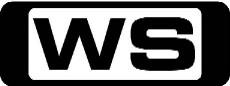 Miss Home and Away this week? Catch up on 7TWO!PG (V,A)11:50AM7TWO Classic Movie: The Phantom Stagecoach (R) (1957)  An agent hired by Wells Fargo signs as a driver to defeat local outlaws, who have a colleague bribed to treachery. Starring WILLIAM BISHOP, RICHARD WEBB, JOHN DOUCETTE, RAY TEAL and MAUDIE PRICKETT.PG (V)1:20PM7TWO Classic Movie: Doctor In Clover    Dr Gaston Grimsdyke is starting a new job at his old medical tutor's hospital. No sooner has Grimsdyke started his job, however, than he causes a large amount of chaos and disruption, as usual! Starring LESLIE PHILLIPS, JAMES ROBERTSON JUSTICE, SHIRLEY ANNE FIELD, JOHN FRASER and JOAN SIMS.PG 3:20PM7TWO Classic Movie: Mr. Holland's Opus (R) (1996)    A frustrated composer finds that he can't survive on his current wage so takes on a life changing teaching position to make ends meet. Starring RICHARD DREYFUSS, OLYMPIA DUKAKIS, WILLIAM H MACY, GLENNE HEADLY and JAY THOMAS.PG (L)6:30PMBargain Hunt: Marlborough - South 2 (R)    Two teams challenge each other scouring an antiques fair for items to sell at auction. Which team will make the largest profit?G 7:30PMThe Davis Cup: Day 3: Germany vs. Australia    **LIVE**Australia treks to Rothenbaum Stadium, Hamburg, to take on Germany. Both nations boast excellent Davis Cup pedigrees with Australia looking to win back its place in the World Group, the Germans aim to stave off relegation.If Davis Cup: Day 3 is a dead rubber, 7TWO will revert to the following regular line-up:7:30pm – Dealers Put Your Money Where Your Mouth Is8:30pm – Escape To The Country **New Episode**9:30pm – 60 Minute Makeover **New Episode**10:30pm – The Lakes11:00pm – Davis Cup **Delayed Telecast**4:00am – Revert to below scheduled programming12:00AM7TWO Late Movie: The Cariboo Trail (R) (B&W) (1950)    Gold prospectors become involved in a cattle war in the 1890s. Starring RANDOLPH SCOTT, BILL WILLIAMS, GABBY HAYES, VICTOR JORY and DALE ROBERTSON.G 1:50AM7TWO Classic Movie: The Iron Major (R) (B&W) (1943)    The life story of Frank Cavanaugh, a top flight football coach and World War I hero. Starring PAT O'BRIEN, ROBERT RYAN, RUTH WARRICK, LEON AMES and RUSSELL WADE.G 4:00AMRoute 66: Some Of The People, Some Of The Time  (R)Tod and Buz meet a man who fraudulently runs small-town beauty contests.  Starring MARTIN MILNER and GEORGE MAHARIS.PG 5:00AMNaked City: Saw My Baby There  (R)Is it a case of mistaken identity when a dead body is wrongfully identified as someone else, or was fake evidence planted to throw investigators of the trail? Starring HARRY BELLAVER, JAMES FRANCISCUS and SUZANNE STORRS.PG 5:30AMHome Shopping  Home Shopping6:00AMHome Shopping  Shopping program.6:30AMTotal Girl - Jonas L.A (R)    Vanessa plans a double-date, but things get awkward when it becomes clear that Joe and Stella still have feelings for each other. Starring KEVIN JONAS, JOE JONAS, NICK JONAS, CHELSEA STAUB and NICOLE ANDERSON.G 7:00AMTotal Girl - Jonas L.A (R)    Joe gets Stella a job in the wardrobe department on his movie, much to Vanessa's annoyance. Meanwhile, Nick makes a gift for Macy. Starring KEVIN JONAS, JOE JONAS, NICK JONAS, CHELSEA STAUB and NICOLE ANDERSON.G 7:30AMTotal Girl - Wizards Of Waverly Place (R) 'CC'    After Harper wins a marathon, she discovers that Alex used magic to help her win every competition since they were very young. Starring SELENA GOMEZ, DAVID HENRIE, JAKE T  AUSTIN, JENNIFER STONE and MARIA CANALS-BARRERA.G 8:00AMTotal Girl - Shake It Up (R) 'CC'    Rocky and CeCe team up with Gunther and Tinka to take down the reigning high school talent show champs, overly peppy cheerleaders Candy and Randy. Starring BELLA THORNE, ZENDAYA, ADAM IRIGOYEN, DAVIS CLEVELAND and KENTON DUTY.G 8:30AMTotal Girl - Raggs (R) 'CC'    An entertaining show for pre-schoolers about five fun loving dogs who perform together in the 'Raggs Kids' Club Band'.G 9:00AMHome and Away - The Early Years (R) 'CC'  Michael realises he has made a big mistake.  Another setback leaves Bobby certain her foster request will be denied. Starring SHARYN HODGSON, ANDREW HILL, KATE RITCHIE, NICOLLE DICKSON and JUDY NUNN.G 9:30AMSons And Daughters (R) 'CC'  Two dinner dates, in Sydney and Melbourne, have vastly different results.  Barbara makes a startling decision.G 10:00AMCoronation Street    Sally riles Les when she tells him that Oakhill is too good for Chesney. On Gail's insistence, Martin goes to see Sarah, and Kevin and Sally humour Rosie about her invisible friend.PG 10:30AMShortland Street    Isaac defends himself against an attack from Chris. Yvonne is in danger. Luke goes up in Tania's eyes.PG 11:00AMBargain Hunt: Shepton Mallet 5 (R)    Two teams challenge each other scouring an antiques fair for items to sell at auction. Which team will make the largest profit?G 12:00PMKojak: A Summer Madness (R)  A mysterious bomber kills innocent victims when a Molotov cocktail is tossed in the window of a Manhattan restaurant. Starring TELLY SAVALAS, CANDACE SAVALAS, DAN FRAZER, KARIO SALEM and KEVIN DOBSON.M 1:00PMNo Going Back - A Year In Tuscany (R)    Catch up with Richard and Sarah, who relocated from Yorkshire to an olive farm in Tuscany. Still struggling with money, floods and builders, the race is on to get their holiday accommodation up and running.PG 2:00PM7TWO Mid Arvo Movie: Mickey Spillane's Mike Hammer: Murder Takes All (R) (1989)  Mike Hammer is kidnapped and led to believe it is the work of a Las Vegas entertainer, but soon realises somebody else is involved. Starring STACY KEACH, LYNDA CARTER, DON STROUD, JIM CARREY and LINDSAY BLOOM.PG (V,S,A)4:00PM4 Burners And A Grill (R)    Learn how to make quick and easy meals by using only a hob and a grill.G 4:30PMOn The Buses: Foggy Night (R) 'CC'  Stan and Jack take their bus on a country run to Giblet Hill and are forced to stay out all night in thick fog. Starring REG VARNEY, BOB GRANT, DORIS HARE, ANNA KAREN and MICHAEL ROBBINS.PG 5:00PMPerfect Strangers: Future Shock (R)  After learning that Jennifer is moving to Los Angeles, Larry regrets that he never expressed his feelings to her. Starring BRONSON PINCHOT, MARK LINN-BAKER, REBECA ARTHUR and MELANIE WILSON.G 5:30PMDad's Army: Man Hunt (R)  Private Frazer suggests that they enrol a platoon dog in order to find the Germans who have been dropping in. Starring ARTHUR LOWE, JOHN LEMESURIER, CLIVE DUNN, IAN LAVENDER and JOHN LAURIE.G 6:00PMThat's My Boy: Digging In (R)  Ida's brother Wilfred has disappeared and she is distraught. But when he is found he presents a completely new set of problems. Starring MOLLIE SUGDEN, CHRISTOPHER BLAKE, JENNIFER LONSDALE, HAROLD GOODWIN and DEDDIE DAVIS.PG 6:30PMBargain Hunt: Portobello Market (R)    Two teams of amateur collectors have 300 pounds and one hour to acquire the best bargains at an antiques fair. Will they make a profit?G 7:30PMHeartbeat: The Big Chill (R) 'CC'    Joe and Rachel discover a drug-smuggling ring, and Gina makes a new friend in her antenatal class. Peggy sees an opportunity to make money. Starring JOSEPH MCFADDEN, DEREK FOWLDS, TRICIA PENROSE, WILLIAM SIMONS and DAVID LONSDALE.PG (V)8:30PMWaking The Dead: A Simple Sacrifice - Part 1 (R) 'CC'    Boyd and the team decide to reopen the 25 year old case of a woman convicted of a double homicide. Boyd questions whether she really committed the murder. Was she covering for someone else? Starring TREVOR EVE, SUE JOHNSTON, WIL JOHNSON, CLAIRE GOOSE and HOLLY AIRD.M (V)9:40PMCriminal Minds: Derailed/The Popular Kids  (CRMD-009 CRMD-010) 'CC'    When a schizophrenic passenger has a delusional episode on board a train, Hotchner and Gideon must play into his fantasy in order to save the people he has taken hostage. Starring MANDY PATINKIN, THOMAS GIBSON, SHEMAR MOORE, LOLA GLAUDINI and MATTHEW GRAY GUBLER.M (V)11:40PMCatherine Cookson's The Round Tower: Episode 1 (R)  ‘CC’The son of a housekeeper is wrongfully accused of impregnating their wealthy employers' daughter, which sets off a train of unlikely events. Starring EMILIA FOX, KEITH BARRON, JAN HARVEY, BEN MILES and CATHERINE TERRACE.M (A)12:50AMKojak: A Summer Madness (R)  A mysterious bomber kills innocent victims when a Molotov cocktail is tossed in the window of a Manhattan restaurant. Starring TELLY SAVALAS, CANDACE SAVALAS, DAN FRAZER, KARIO SALEM and KEVIN DOBSON.M 2:00AM7TWO Late Movie: Mickey Spillane's Mike Hammer: Murder Takes All (R) (1989)  Mike Hammer is kidnapped and led to believe it is the work of a Las Vegas entertainer, but soon realises somebody else is involved. Starring STACY KEACH, LYNDA CARTER, DON STROUD, JIM CARREY and LINDSAY BLOOM.PG (V,S,A)4:00AMDad's Army: Man Hunt (R)  Private Frazer suggests that they enrol a platoon dog in order to find the Germans who have been dropping in. Starring ARTHUR LOWE, JOHN LEMESURIER, CLIVE DUNN, IAN LAVENDER and JOHN LAURIE.G 4:30AMShortland Street    (R)Isaac defends himself against an attack from Chris. Yvonne is in danger. Luke goes up in Tania's eyes.PG 5:00AMCoronation Street    (R)Sally riles Les when she tells him that Oakhill is too good for Chesney.PG 5:30AMHome Shopping  Home Shopping6:00AMHome Shopping  Shopping program.6:30AMTotal Girl - Jonas L.A (R)    Kevin is disappointed after his dad hires a popular music video director to helm the band's latest music video. Starring KEVIN JONAS, JOE JONAS, NICK JONAS, CHELSEA STAUB and NICOLE ANDERSON.G 7:00AMTotal Girl - Jonas L.A (R)    Joe's flirtatious manner causes trouble when teen blogger Jessika claims him as her boyfriend, much to Stella's discontentment. Starring KEVIN JONAS, JOE JONAS, NICK JONAS, CHELSEA STAUB and NICOLE ANDERSON.G 7:30AMTotal Girl - Wizards Of Waverly Place (R) 'CC'    Alex meets Mason, a transfer student from England and they start to date. He is perfect in every way, except for his view of art. Starring SELENA GOMEZ, DAVID HENRIE, JAKE T  AUSTIN, JENNIFER STONE and MARIA CANALS-BARRERA.G 8:00AMTotal Girl - Shake It Up (R) 'CC'    When the heat goes out in Rocky's apartment, CeCe invites Rocky and her family to move in with them, but the tight quarters quickly become too close for comfort. Starring BELLA THORNE, ZENDAYA, ADAM IRIGOYEN, DAVIS CLEVELAND and KENTON DUTY.G 8:30AMTotal Girl - Raggs (R) 'CC'    An entertaining show for pre-schoolers about five fun loving dogs who perform together in the 'Raggs Kids' Club Band'.G 9:00AMHome and Away - The Early Years (R) 'CC'  Sophie comes up with the perfect money-making scheme.  Bobby's dream becomes a nightmare. Starring SHARYN HODGSON, ANDREW HILL, KATE RITCHIE, NICOLLE DICKSON and JUDY NUNN.G 9:30AMSons And Daughters (R) 'CC'  Craig discovers hitch-hiking is fraught with perils. Alison's passions are aroused from an unexpected source.G 10:00AMCoronation Street    Karen becomes increasingly worried about the baby, Chesney tries to teach Schmeichel some new tricks and Leanne spikes Candice's drink in the Rovers.PG 10:30AMShortland Street    Tania tries to set boundaries. Hunter's detective work pays off. Tracey risks everything to get through to Scotty.PG 11:00AMBargain Hunt: Ardingly 19 (R)    Two teams challenge each other scouring an antiques fair for items to sell at auction. Which team will make the largest profit?G 12:00PMKojak: Law Dance (R)  Kojak searches for the killer of a key witness in a prominent murder trial. Starring TELLY SAVALAS, CANDACE SAVALAS, DAN FRAZER, KARIO SALEM and KEVIN DOBSON.M 1:00PMNo Going Back - A Year In Tuscany (R)    Richard and Sarah face a very unfinished guesthouse, just hours before their first guests arrive. Meanwhile, Gregory's favourite chicken becomes very ill and Sarah visits the hospital for a scan.PG 1:30PMBeautiful Homes And Great Estates: Palazzo del Torre (R)    Tour the Palazzo del Torre, a palatial residence located in the prestigious celebrity enclave of Beverly Hills, and see how the home utilises the finest imported and handcrafted materials.G 2:00PM7TWO Mid Arvo Movie: Submarine X-1 (R) (1967)  A submarine commander conducts a secret program to sink a German battleship which earlier in the war destroyed his first sub and most of his crew. Starring JAMES CAAN, DAVID SUMNER, NORMAN BOWLER, BRIAN GRELLIS and PAUL YOUNG.PG (V)4:00PM4 Burners And A Grill (R)    Learn how to make quick and easy meals by using only a hob and a grill.G 4:30PMOn The Buses: New Uniforms (R)  Stan and Jack are the first crew to be issued with new uniforms which provide for some interesting conversation. Starring REG VARNEY, BOB GRANT, DORIS HARE, ANNA KAREN and MICHAEL ROBBINS.PG 5:00PMPerfect Strangers: Couch Potato (R)  A cable-television subscription brings variety to Balki's life, but it also turns him into a couch potato who's on the verge of losing his job. Starring BRONSON PINCHOT, MARK LINN-BAKER, REBECA ARTHUR and MELANIE WILSON.G 5:30PMDad's Army: No Spring For Frazer (R)  A vital part of the platoon's machine gun has gone missing after Private Frazer took it to his workshop for cleaning. Starring ARTHUR LOWE, JOHN LEMESURIER, CLIVE DUNN, IAN LAVENDER and JOHN LAURIE.G 6:00PMThat's My Boy: Drugs On The Market (R)  Ida's medicine cabinet contains slightly more than a box of aspirin much to the disgust of Richard. Starring MOLLIE SUGDEN, CHRISTOPHER BLAKE, JENNIFER LONSDALE, HAROLD GOODWIN and DEDDIE DAVIS.PG 6:30PMBargain Hunt: Detling 13 (R)    Two teams challenge each other scouring an antiques fair for items to sell at auction. Which team will make the largest profit?G 7:30PMBilly Connolly's Route 66 (R) 'CC'    Billy Connolly continues his journey along the iconic Route 66, making his way from Oklahoma City to Texas. He then moves onto Los Alamos, New Mexico before taking part in a rodeo in Arizona.PG (L)8:30PMThe Vicar Of Dibley: Songs Of Praise (R) 'CC'  When the BBC hears about Dibley's new female vicar, they decide to film an edition of Songs of Praise at the church. Starring DAWN FRENCH, GARY WALDHORN, JAMES FLEET, EMMA CHAMBERS and JOHN BLUTHAL.PG 9:10PMKeeping Up Appearances: Country BBQ (R) 'CC'  When Hyacinth borrows her sister's holiday cottage in the country, she invites a select group and climbs the social ladder. Starring PATRICIA ROUTLEDGE, CLIVE SWIFT, DAVID GRIFFIN, JOSEPHINE TEWSON and GEOFFREY HUGHES.PG 9:50PMThe New Reclaimers: Roberts     **NEW EPISODE**Dan and Charis head to the home of the Roberts family in North Wales. Can Dan and Charis create a new bathroom at such low expense that there's money left over to make over the spare bedroom as well?PG 10:50PMProperty Ladder: Ashley Ford     **NEW EPISODE**23-year-old Ashley takes her first property plunge with a rundown one-bedroom condo in California. Her goal is to spend just 8 weeks and $10,000 on the remodel relying only on help from friends.PG 11:50PMDigging Deep: Lisa, Jonathan And Hermione Hayes    Jonathan and Lisa's garden is a mess of branches, rubbish and weeds. Andre and Amanda want to transform their garden to be a source of pleasure, so they can relax and delight in their garden at last.G 12:30AMKojak: Law Dance (R)  Kojak searches for the killer of a key witness in a prominent murder trial. Starring TELLY SAVALAS, CANDACE SAVALAS, DAN FRAZER, KARIO SALEM and KEVIN DOBSON.M 1:30AM7TWO Late Movie: Submarine X-1 (R) (1967)  A submarine commander conducts a secret program to sink a German battleship which earlier in the war destroyed his first sub and most of his crew. Starring JAMES CAAN, DAVID SUMNER, NORMAN BOWLER, BRIAN GRELLIS and PAUL YOUNG.PG (V)3:30AMBargain Hunt: Detling 13 (R)    Two teams challenge each other scouring an antiques fair for items to sell at auction. Which team will make the largest profit?G 4:30AMShortland Street    (R)Tania tries to set boundaries. Hunter's detective work pays off. Tracey risks everything to get through to Scotty.PG 5:00AMCoronation Street    (R)Karen becomes increasingly worried about the baby, Chesney tries to teach Schmeichel some new tricks and Leanne spikes Candice's drink in the Rovers.PG 5:30AMHome Shopping  Home Shopping6:00AMHome Shopping  Shopping program.6:30AMTotal Girl - Jonas L.A (R)    In an effort to mend the rift between Joe and Stella, Nick and Macy plan a boat trip to bring the two back together as friends. Starring KEVIN JONAS, JOE JONAS, NICK JONAS, CHELSEA STAUB and NICOLE ANDERSON.G 7:00AMTotal Girl - Jonas L.A (R)    When rumours swirl that JONAS is breaking up, the boys go on a radio show to let their fans know the band is still together. Starring KEVIN JONAS, JOE JONAS, NICK JONAS, CHELSEA STAUB and NICOLE ANDERSON.G 7:30AMTotal Girl - Wizards Of Waverly Place (R) 'CC'    Justin and Max continue to search for Juliet. Meanwhile, Mason and Alex continue to date but Mason acts suspiciously. Starring SELENA GOMEZ, DAVID HENRIE, JAKE T  AUSTIN, JENNIFER STONE and MARIA CANALS-BARRERA.G 8:00AMTotal Girl - Shake It Up (R) 'CC'    Rocky and CeCe choreograph and mentor young contestants in Chicago's Little Cutie Queen Pageant. Deuce has to win over his crush Dina's over-protective father so he can go out with her. Starring BELLA THORNE, ZENDAYA, ADAM IRIGOYEN, DAVIS CLEVELAND and KENTON DUTY.G 8:30AMTotal Girl - Raggs (R) 'CC'    An entertaining show for pre-schoolers about five fun loving dogs who perform together in the 'Raggs Kids' Club Band'.G 9:00AMHome and Away - The Early Years (R) 'CC'  Bobby learns her first big lesson as a mother.  Ben and Carly drift apart. Starring SHARYN HODGSON, ANDREW HILL, KATE RITCHIE, NICOLLE DICKSON and JUDY NUNN.G 9:30AMSons And Daughters (R) 'CC'  Wayne uses Alison's own greed against her.G 10:00AMCoronation Street    Steve tries to console Karen after the miscarriage, Sally and Kevin attend a school function and suck up to the headmaster, Candice makes the front page of the local paper, drunk and collapsed on the footpath.PG 10:30AMShortland Street    Brodie gets caught spilling the beans. Tracey calls in an intervention for Scotty. Hunter stumbles over a solution.PG 11:00AMBargain Hunt: Kedleston 3 (R)    Two teams challenge each other scouring an antiques fair for items to sell at auction. Which team will make the largest profit?G 12:00PMKojak: Out Of The Shadows (R)  Kojak arrests a killer who has been terrorising Manhattan with a series of seemingly indiscriminate murders. Starring TELLY SAVALAS, CANDACE SAVALAS, DAN FRAZER, KARIO SALEM and KEVIN DOBSON.M 1:00PMNo Going Back - A Year In Tuscany (R)    Richard and Sarah prepare for the arrival of their second set of guests at Chestnut House. Sarah receives alarming news about her unborn child.G 1:30PMBeautiful Homes And Great Estates: La Villa Serena (R)    Visit La Villa Serena, a grand residence located in the heart of Beverly Hills and discover how this entertainer's paradise exudes the feeling of the Golden Age of Hollywood.G 2:00PM7TWO Mid Arvo Movie: Wicked Stepmother (R) (1988)    An octogenarian, with piercing eyes, honeyed rasp and exotic charms, has a telling effect on elderly widowers. Starring BETTE DAVIS, BARBARA CARRERA, COLLEEN CAMP, LIONEL STANDER and DAVID RASCHE.PG (H,S,L)4:00PM4 Burners And A Grill (R)    Learn how to make quick and easy meals by using only a hob and a grill.G 4:30PMOn The Buses: Going Steady (R)  Stan believes he is in love with Sally, the niece of Inspector Blake, and he invites them both to tea with his family. Starring REG VARNEY, BOB GRANT, DORIS HARE, ANNA KAREN and MICHAEL ROBBINS.PG 5:00PMPerfect Strangers: Break In (R)  Larry and Balki go out on a limb, and a ledge to retrieve an incriminating story when they break into the newspaper. Starring BRONSON PINCHOT, MARK LINN-BAKER, REBECA ARTHUR, MELANIE WILSON and EUGENE ROCHE.G 5:30PMDad's Army: Sons Of The Sea (R)  In his capacity of manager of the local bank, Captain Mainwaring takes over a boat in lieu of an unpaid overdraft. Starring ARTHUR LOWE, JOHN LEMESURIER, CLIVE DUNN, IAN LAVENDER and JOHN LAURIE.G 6:00PMThat's My Boy: Jezebel (R)  Robert's talk to the Young Wives Group in the village is almost ruined by one of them. Starring MOLLIE SUGDEN, CHRISTOPHER BLAKE, JENNIFER LONSDALE and DEDDIE DAVIS.PG 6:30PMBargain Hunt: Hungerford (R)    Two teams of amateur collectors have 300 pounds and one hour to acquire the best bargains at an antiques fair. Will they make a profit?G 7:30PMHeartbeat: Bully Boys (R) 'CC'    An ex-convict turned debt collector becomes the subject of police enquiry. David tries to stop Peggys efforts to get him to a school reunion. Starring JOSEPH MCFADDEN, DEREK FOWLDS, TRICIA PENROSE, WILLIAM SIMONS and DAVID LONSDALE.PG (V)8:30PMRosemary & Thyme: Memory Of Water - Part 2 (R)    While restoring a garden, Rosemary witnesses the owner's cousin commit suicide only to later see him alive and well. With village gossip, arson and murder surrounding them, can Rosemary and Laura find out what really happened? Starring FELICITY KENDAL and PAM FERRIS.PG (V)9:30PMPie In The Sky: A Matter Of Taste (R) 'CC'  Crabbe, plagued by a planning officer, investigates a ram-raid at a wine merchant's warehouse. Starring RICHARD GRIFFITHS, MAGGIE STEED, MALCOLM SINCLAIR and BELLA ENAHORA.PG 10:40PMRising Damp: Stand Up And Be Counted (R)  It becomes clear that Rigsby, Alan and Ruth all support different political parties now that it is election time. Starring LEONARD ROSSITER, DON WARRINGTON, RICHARD BECKINSALE and FRANCES DE LA TOUR.PG 11:10PMThe Bill: Bad Habits (R)    ‘CC’Overzealous Smith wrongfully arrests a drugs rehabilitation worker for possession of illegal substances, getting himself in trouble. Starring SAMANTHA ROBSON, TRUDIE GOODWIN, TONY O'CALLAGHAN, JEFF STEWART and ALEX WALKINSHAW.M 12:20AMKojak: Out Of The Shadows (R)  Kojak arrests a killer who has been terrorising Manhattan with a series of seemingly indiscriminate murders. Starring TELLY SAVALAS, CANDACE SAVALAS, DAN FRAZER, KARIO SALEM and KEVIN DOBSON.M 1:30AMDad's Army: Sons Of The Sea (R)  In his capacity of manager of the local bank, Captain Mainwaring takes over a boat in lieu of an unpaid overdraft. Starring ARTHUR LOWE, JOHN LEMESURIER, CLIVE DUNN, IAN LAVENDER and JOHN LAURIE.G 2:00AMHome Shopping  Shopping program.2:30AMHome Shopping  Shopping program.3:00AMHome Shopping  Shopping program.4:00AMRoom For Improvement (R) 'CC'    The team go all out for some kids who deserve the very best. Then, help from sports-stars, pop-stars, and see the best video game you've ever driven.G 4:30AMShortland Street    (R)Brodie gets caught spilling the beans. Tracey calls in an intervention for Scotty. Hunter stumbles over a solution.PG 5:00AMCoronation Street   (R) Steve tries to console Karen after the miscarriage, Sally and Kevin attend a school function and suck up to the headmaster, Candice makes the front page of the local paper, drunk and collapsed on the footpath.PG 5:30AMHome Shopping  Home Shopping6:00AMHome Shopping  Shopping program.6:30AMTotal Girl - Jonas L.A (R)    As rumours swirl that JONAS is breaking up, the guys plan a surprise concert to prove that they are staying together. Starring KEVIN JONAS, JOE JONAS, NICK JONAS, CHELSEA STAUB and NICOLE ANDERSON.G 7:00AMTotal Girl - Sonny With A Chance (R) 'CC'    Sonny gets everyone together for a Walk-A-Thon and has Tawni donate her skinny jeans for everyone to wear, with disastrous results. Starring DEMI LOVATO, TIFFANY THORNTON, STERLING KNIGHT, BRANDON SMITH and ALLISYN ASHLEY ARM.G 7:30AMTotal Girl - Wizards Of Waverly Place (R) 'CC'    Justin and Max continue to search for Juliet. Meanwhile, Mason and Alex are still dating but he continues to act suspiciously. Starring SELENA GOMEZ, DAVID HENRIE, JAKE T  AUSTIN, JENNIFER STONE and MARIA CANALS-BARRERA.G 8:00AMTotal Girl - Shake It Up (R) 'CC'    CeCe and Rocky host a video webcast offering advice to teens, but wind up giving bad dating advice to a fellow student who they mistake for Gunther. Starring BELLA THORNE, ZENDAYA, ADAM IRIGOYEN, DAVIS CLEVELAND and KENTON DUTY.G 8:30AMTotal Girl - Raggs (R) 'CC'    An entertaining show for pre-schoolers about five fun loving dogs who perform together in the 'Raggs Kids' Club Band'.G 9:00AMHome and Away - The Early Years (R) 'CC'  Blake puts a radical plan into action when Rachel announces she is moving to the city.  Ben shocks Carly with a major announcement. Starring SHARYN HODGSON, ANDREW HILL, KATE RITCHIE, NICOLLE DICKSON and JUDY NUNN.G 9:30AMSons And Daughters (R) 'CC'  Wayne is framed by Alison in more ways than one.  Susan's splendour in the grass with Ted Dawson turns out to be no picnic.G 10:00AMCoronation Street    Karen confides to Liz she lost the baby, and Cilla and Les trick Kirk and Fiz into baby-sitting Chesney on Christmas Eve.PG 10:30AMShortland Street    Brodie just can't get it right. Daniel throws Sophie to the wolves. Isaac gets back at Nicole with unsettling gossip.PG 11:00AMBargain Hunt: Derby 14 (R)    Two teams challenge each other scouring an antiques fair for items to sell at auction. Which team will make the largest profit?G 12:00PMKojak: A Need To Know (R)  Kojak and his men are delighted when they are able to take a child molester off the streets, only to be ordered to release him. Starring TELLY SAVALAS, CANDACE SAVALAS, DAN FRAZER, KARIO SALEM and KEVIN DOBSON.M 1:00PMNo Going Back - A Year In Tuscany (R)    Richard and Sarah discover they will only secure the EU cash if the olive grove is extended - a difficult task considering how much of their time is spent running the holiday business.PG 1:30PMBeautiful Homes And Great Estates: Gores Estate (R)    Take an exclusive tour of the Gores Estate, a lavish Beverly Hills home nestled in a lovely hillside retreat.G 2:00PM7TWO Mid Arvo Movie: Bunny O'Hare (R) (1971)  Bunny O'Hare is an elderly woman who is evicted from her home after a mistake by her bank. Starring BETTE DAVIS, ERNEST BORGNINE, JACK CASSIDY, JOAN DELANEY and JAY ROBINSON.PG (V)3:30AMStag: Billy Joe Walks On Broken Glass (R) Billy Joe and his friends plan to take a walk down memory lane... His fiancée Rachel isn't too thrilled about this.M 4:00PM4 Burners And A Grill (R)    Learn how to make quick and easy meals by using only a hob and a grill.G 4:30PMOn The Buses: The Squeeze (R)  Mum insists she needs more housekeeping money from both Stan and Arthur, so Arthur decides to sell his old bike for some extra cash. Starring REG VARNEY, BOB GRANT, DORIS HARE, ANNA KAREN and MICHAEL ROBBINS.PG 5:00PMPerfect Strangers: To Be Or Not To Be (R)  Balki and Larry are chosen to appear in a television commercial for the paper, but the actor who finally ends up with the best part comes as a complete surprise to both of them. Starring BRONSON PINCHOT, MARK LINN-BAKER, REBECA ARTHUR and MELANIE WILSON.G 5:30PMDad's Army: The Big Parade (R)  As part of its War Weapons Week, Walmington-on-Sea's Home Guard will parade along with all the other auxiliary services. Starring ARTHUR LOWE, JOHN LEMESURIER, CLIVE DUNN, IAN LAVENDER and JOHN LAURIE.PG 6:00PMThat's My Boy: Something To Love (R)  Ida is thrilled when it seems that romance has entered Miss Parfitt's life. Starring MOLLIE SUGDEN, CHRISTOPHER BLAKE, JENNIFER LONSDALE, HAROLD GOODWIN and DEDDIE DAVIS.PG 6:30PMBargain Hunt: Alexandra Palace (R)    Two teams challenge each other scouring an antiques fair for items to sell at auction. Which team will make the largest profit?G 7:30PMThe Royal: Pastures New 'CC'    When the hospital boiler goes kaput, Jack Bell saves the day. An intrepid explorer finds an interesting discovery during his stay at the Royal. Starring ROBERT DAWS, AMY ROBBINS, IAN CARMICHAEL, LINDA ARMSTRONG and DENIS LILL.PG 8:30PMInspector Morse: The Infernal Serpent (R) 'CC' (1989)  Inspector Morse and Sergeant Lewis' enquiries into the murder of an eminent environmentalist, killed minutes before he was due to give a controversial lecture, unearth skeletons in the closet of a respectable academic family. Starring JOHN THAW, GEOFFREY PALMER, JOHN THAW, KEVIN WHATELY and CHERYL CAMPBELL.M 10:40PMRising Damp: The Permissive Society (R)  Rigsby discovers too late that a bird in the hand can be far worse than two in the bush. Starring LEONARD ROSSITER, DON WARRINGTON, RICHARD BECKINSALE and FRANCES DE LA TOUR.PG 11:10PMThe Bill    ‘CC’Follow the daily lives of the men and women at Sun Hill Police Station, as they fight crime on the streets of London. Starring SAMANTHA ROBSON, TRUDIE GOODWIN, TONY O'CALLAGHAN, JEFF STEWART and ALEX WALKINSHAW.M 12:20AMKojak: A Need To Know (R)  Kojak and his men are delighted when they are able to take a child molester off the streets, only to be ordered to release him. Starring TELLY SAVALAS, CANDACE SAVALAS, DAN FRAZER, KARIO SALEM and KEVIN DOBSON.M 1:20AM7TWO Late Movie: Bunny O'Hare (R) (1971)  Bunny O'Hare is an elderly woman who is evicted from her home after a mistake by her bank. Starring BETTE DAVIS, ERNEST BORGNINE, JACK CASSIDY, JOAN DELANEY and JAY ROBINSON.PG (V)3:30AMBargain Hunt: Alexandra Palace (R)    Two teams challenge each other scouring an antiques fair for items to sell at auction. Which team will make the largest profit?G 4:30AMShortland Street    (R)Brodie just can't get it right. Daniel throws Sophie to the wolves. Isaac gets back at Nicole with unsettling gossip.PG 5:00AMCoronation Street    (R)Karen confides to Liz she lost the baby, and Cilla and Les trick Kirk and Fiz into baby-sitting Chesney on Christmas Eve.PG 5:30AMHome Shopping  Home Shopping6:00AMHome Shopping  Shopping program.6:30AMTotal Girl - Sonny With A Chance (R) 'CC'    A misunderstanding with the Glendovians leads them to think that Sonny and Tawni are real check-out girls. Starring DEMI LOVATO, TIFFANY THORNTON, STERLING KNIGHT, BRANDON SMITH and ALLISYN ASHLEY ARM.G 7:00AMTotal Girl - Sonny With A Chance (R) 'CC'    When the cast finds out they are starring in a new movie based on their 'Gassie' sketches, Demi accidentally overfeeds the main star. Starring DEMI LOVATO, TIFFANY THORNTON, STERLING KNIGHT, BRANDON SMITH and ALLISYN ASHLEY ARM.G 7:30AMTotal Girl - Wizards Of Waverly Place (R) 'CC'    Alex has a crush on George, the school's bandleader, but is unable to get his attention. Starring SELENA GOMEZ, DAVID HENRIE, JAKE T  AUSTIN, JENNIFER STONE and MARIA CANALS-BARRERA.G 8:00AMTotal Girl - Shake It Up (R) 'CC'    CeCe and Rocky get the chance to dance with Ronnie and Angie, two of the original 'Shake It up Dancers' for the show's fifteenth anniversary. Starring BELLA THORNE, ZENDAYA, ADAM IRIGOYEN, DAVIS CLEVELAND and KENTON DUTY.G 8:30AMTotal Girl - Raggs (R) 'CC'    An entertaining show for pre-schoolers about five fun loving dogs who perform together in the 'Raggs Kids' Club Band'.G 9:00AMHome and Away - The Early Years (R) 'CC'  Blake is worried Rachel will change her mind and move to the city.  Marilyn receives a bitter disappointment. Starring SHARYN HODGSON, ANDREW HILL, KATE RITCHIE, NICOLLE DICKSON and JUDY NUNN.G 9:30AMSons And Daughters (R) 'CC'  Wayne has a surprise in store when he meets the new manager of the mansion. Beryl comes to a shock decision concerning Craig.G 10:00AMCoronation Street    Tracy's in severe shock thinking Karen's kidnapped Amy and Jason asks Violet to stay with him over Christmas.PG (A)10:30AMShortland Street    Daniel ruins all his hard work. Chris fights for time with Rachel. Jennifer gets a horrible surprise.PG 11:00AMBargain Hunt: Shepton Mallet 7 (R)    Two teams challenge each other scouring an antiques fair for items to sell at auction. Which team will make the largest profit?G 12:00PMKojak: An Unfair Trade (R)  Two patrol cops on routine duty are caught in the backlash of a neighbourhood when one of the cops is forced to kill a youth. Starring TELLY SAVALAS, CANDACE SAVALAS, DAN FRAZER, KARIO SALEM and KEVIN DOBSON.M 1:00PMNo Going Back - A Year In Tuscany (R)    The farm shop is up and running, the family's first alfresco pizza evening ends up being a wash out, and Sarah seeks an English speaking doctor for the imminent birth.PG 1:30PMBeautiful Homes And Great Estates: Terra Bella Estate (R)    Visit a sprawling Santa Barbara residence overlooking the Pacific Ocean and marvel at the old world architecture and the intimate garden settings that are reminiscent of the European heritage.G 2:00PM7TWO Mid Arvo Movie: Sweet Smell Of Success (R) (1996)  A powerful New York columnist enlists the aid of a press agent to break up his sister's romance with a musician. Starring BURT LANCASTER, TONY CURTIS, SUSAN HARRISON, SAM LEVENE and MARTY MILNER.PG (A,V)4:00PM4 Burners And A Grill (R)    Learn how to make quick and easy meals by using only a hob and a grill.G 4:30PMOn The Buses: On The Make (R)  When Edna is thrown out of her house and Stan offers her his spare room, it disrupts the whole Butler household. Starring REG VARNEY, BOB GRANT, DORIS HARE, ANNA KAREN and MICHAEL ROBBINS.PG 5:00PMPerfect Strangers: My Lips Are Sealed (R)  Larry expects Balki to live by a code of honour on the job, but at home he expects his cousin to reveal information about his raise. Starring BRONSON PINCHOT, MARK LINN-BAKER, REBECA ARTHUR and MELANIE WILSON.G 5:30PMDad's Army: Don't Forget The Diver (R)  Walmington-on-Sea is to capture a windmill defended by the Eastgate men, and have to cross open ground without being seen. Starring ARTHUR LOWE, JOHN LEMESURIER, CLIVE DUNN, IAN LAVENDER and JOHN LAURIE.PG 6:00PMBetter Homes and Gardens Catch-up (R) 'CC'    The Italian Kath n Kimderella adventure continues as Australia's favourite butcher Kel Knight whips up a gourmet sausage feast. Fast Ed makes easy kebabs and Tara adds the wow factor to a tired chest of drawers.G 7:30PMDoc Martin: Haemophobia (R) 'CC'    An influx of tourists to Portwenn annoys Martin, and his efforts to point out the dangers of sunbathing prove unpopular. Starring MARTIN CLUNES, IAN MCNEICE, STEWART WRIGHT, LUCY PUNCH and STEPHANIE COLE.PG 8:30PMEscape To The Country: Wiltshire    **NEW EPISODE**Armed with a healthy budget, Jules Hudson is determined to find a couple their first home together in Wiltshire. Will a vineyard, a swimming pool and a giant chess board be enough to seal the deal?G 9:30PMEscape To The Country: Derby To Lincolnshire (R)  Lawyer Mandi Meer wants to give up her daily commute and open a cattery. She also needs enough land for two show horses.G 10:45PMHomes Under The Hammer    Martin and Lucy visit a Cornish bungalow, a semi-detached house in Southampton and a terraced property in Wales.G 12:00AM7TWO Late Movie: Death Wish (R) (1974)  A bleeding-heart liberal takes justice` into his own hands when his wife is murdered and his daughter is raped. Starring CHARLES BRONSON, HOPE LANGE, JEFF GOLDBLUM, VINCENT GARDENIA and STEVEN KEATS.AV (V,S,L)2:00AMKojak: An Unfair Trade (R)  Two patrol cops on routine duty are caught in the backlash of a neighbourhood when one of the cops is forced to kill a youth. Starring TELLY SAVALAS, CANDACE SAVALAS, DAN FRAZER, KARIO SALEM and KEVIN DOBSON.M 3:00AMDad's Army: Don't Forget The Diver (R)  Walmington-on-Sea is to capture a windmill defended by the Eastgate men, and have to cross open ground without being seen. Starring ARTHUR LOWE, JOHN LEMESURIER, CLIVE DUNN, IAN LAVENDER and JOHN LAURIE.PG 3:30AMBargain Hunt: Newark 10 (R)    Two teams challenge each other scouring an antiques fair for items to sell at auction. Which team will make the largest profit?G 4:30AMShortland Street    (R)Daniel ruins all his hard work. Chris fights for time with Rachel. Jennifer gets a horrible surprise.PG 5:00AMCoronation Street    (R)Tracy's in severe shock thinking Karen's kidnapped Amy and Jason asks Violet to stay with him over Christmas.PG (A)5:30AMHome Shopping  Home Shopping6:00AMHome Shopping  Shopping program.6:30AMHome Shopping  Shopping program.7:00AMSaturday Disney 'CC'    Great fun and entertainment including your favourite Disney shows Zeke and Luther, I'm In The Band and So Random!G 9:00AMUse Your Loaf (R)  Handsome young chefs James Martin and Paul Hollywood delve into the world of speciality breads and the food that goes with them.PG 9:30AMBite Sized    Short programs showing a wide range of bite-sized foods.G 9:45AMBite Sized    Short programs showing a wide range of bite-sized foods.G 10:00AMHome Shopping  Shopping program.10:30AMHome Shopping  Shopping program.11:00AMOut Of The Blue: Exmouth (Ningaloo) WA    (R)The two Michaels jump in a glass bottom boat, explore the reef, and cook up pesto fish skewers and baked fish on a BBQ the rest of us can only dream of.G 11:30AMGreat South East    (R)Explore leisure and recreation in South East Queensland.G 12:00PMCreek To Coast (R)    Queensland's ultimate outdoor adventure show, featuring the very latest in camping, cruising, fishing and four-wheel-driving. Hosted by Scott Hillier.G 12:30PMQueensland Weekender    (R)Dean Miller and his team cover the length and breadth of Queensland with great suggestions for weekends, short breaks and holidays.G 1:00PMSydney Weekender    (R)Mike heads to the Flower Market in Terry Hills, Sally discovers the joys of boating on Lake Macquarie, Mel follows the southern migration of whales and Pete gets an international flavour at Sydney's Walsh Bay.G 1:30PMWeekend Kitchen: Entertaining With James    James Martin brings his incredible knowledge and love for food to the screen, showing how to cook amazing meals.G 2:00PMWeekend Kitchen: Master And Servant    Celebrity chefs Antony Worrall Thompson and James Martin work together to produce some delicious dishes.PG 2:30PMWeekend Kitchen: Winter Nosh (R)  The Nosh Brothers offer inspirational recipes to keep out the winter cold through their quirky style and no-nonsense recipes.G 3:00PMWeekend Kitchen: 4 Burners And A Grill    Learn how to make quick and easy meals by using only a hob and a grill.G 3:30PMWeekend Kitchen: Ten Of The Best  Discover Ireland's culinary history as the country's top ten chefs discuss their restaurants, availability of produce and life in the food industry.G 4:00PM7TWO Travel Weekend: Globe Trekker  This week, Justine Shapiro does anything but take it easy in the city they call The Big Easy. She takes a tour of the French Quarter, takes a streetcar to the Garden District, and joins a float for the annual Lundi Gras parade.PG 5:00PMAll 4 Adventure   Details to be advised. PG 5:30PMThe Travel Bug: Japan - Part 2    This week, Morgan is back in Japan, ready to hop on a flight south, to the warm and sunny island paradise of Okinawa.PG 6:30PMDown To Earth: Say Hello, Say Goodbye    After going for his biopsy and despite the fact that he has yet to get the results, Tony is convinced that he going to die. Starring RICKY TOMLINSON and DENISE WELCH.PG 7:45PMHeartbeat: It Came From Outer Space (R) 'CC'    After an explosion in the woods, rumours spread that a meteorite has landed in Aidensfield, so Joe goes undercover to find out more. Starring JOSEPH MCFADDEN, DEREK FOWLDS, TRICIA PENROSE, WILLIAM SIMONS and DAVID LONSDALE.PG (V)8:45PMInspector Morse: The Sins Of The Fathers (R) 'CC' (1989)  Inspector Morse investigates foul play at a family-run brewery, when a board member suspiciously dies following an unwelcome takeover bid from a multi-national company. Starring LIONEL JEFFRIES, LISA HARROW, KEVIN WHATELY, LIONEL JEFFRIES and ISABEL DEAN.M 11:00PMBlack Sheep Squadron: The Iceman (R) Pappy is ordered stateside to build home front morale. Starring ROBERT CONRAD, SIMON OAKLAND, DANA OAKLAND, W K  STRATTON and LARRY MANETTI.PG 12:00AM7TWO Late Movie: Sunset Park (R) (1996)  A sport-hating teacher works with a bunch of misfits and turns them into a winning school basketball team. Starring RHEA PERLMAN, FREDRO STARR, CAROL KANE, TERRENCE HOWARD and CAMILLE SAVIOLA.M (L,D)2:00AMThe World Around Us: Cambodia - Fields Of Hope (R)  Go on a journey through Cambodia and meet a new generation of youngsters who are bringing their old customs back to life.G 3:00AMThe Travel Bug: Japan - Part 2    (R)This week, Morgan is back in Japan, ready to hop on a flight south, to the warm and sunny island paradise of Okinawa.PG 4:00AMLeyland Brothers World (R)  Mike and Mal take a trip to the most southerly coral reef in Australia, Lord Howe Island.G 5:00AMGlobe Trekker: New Orleans City Guide  (R)This week, Justine Shapiro does anything but take it easy in the city they call The Big Easy. She takes a tour of the French Quarter, takes a streetcar to the Garden District, and joins a float for the annual Lundi Gras parade.PG 